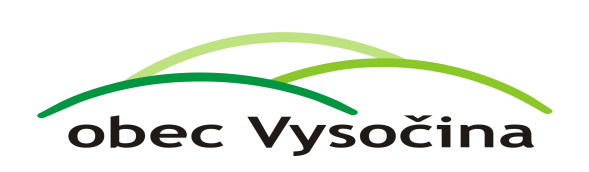 Z Á M Ě RO B C E    V Y S O Č I N ANa základě zákona č. 128/2000 Sb. o obcích /obecních zřízeních/ v platném znění, § 39, odst. 1 zveřejňuje obec Vysočina záměr prodat následující nemovitý majetekpozemek parcelní číslo 790 o výměře 457 m2 v k.ú. Možděnicepozemek parcelní číslo 793 o výměře 353 m2 v k.ú. Možděnicepozemek parcelní číslo 795 o výměře 307 m2 v k.ú. MožděniceTomáš Dubskýstarosta obceVyvěšeno:  30.11. 2021Sejmuto: 